SYPRO Ruby fluorescent staining for protein gelsDiego Torres 2/22/24Materials:BenchMark Protein Ladder (#10747-012, Life Technologies)SYPRO Ruby fluorescent stain (#S-21900, Life Technologies)SYPRO Ruby fix solution (in H2O)40% Methanol10% Acetic Acid SYPRO Ruby destaining solution (in H2O)10% Methanol6% Acetic Acid4X SDS sample buffer 8% Acrylamide Gel (PAGE)Procedure Prepare samples in 4X SDS sample buffer Mix 5ul of sample + 5ul of 4X SDS sample buffer Heat at 95 C for 5 minLoad 5 ul of BenchMark Protein Ladder standard of known protein concentration into the gel (1.7 μg/μl – 8.5ul total)Load samples into the gel Run gel for 30min at 100V, then change to 120V for ________ (variable)*All incubations should be done in the dark or a dark boxFix the gel with SYPRO Ruby fix solution for 45-1h at RT on a shaker Stain the gels with SYPRO Ruby fluorescent stain with 5-10 mL of SYPRO Ruby. Incubate for 2 h or overnight (prefer) on shaker at RTAfter incubation pour SYPRO Ruby solution into a container (SYPRO Ruby dye can be re-used several times)Wash gel with SYPRO Ruby destaining solution for 30-45 mins twice Image the protein gel using iBrightProtein Gel > Protein Fluorescence > Smart Exposure > CaptureA second image can be taken with a higher exposure time if needed*Colors can be inverted, and contrast can be changedSafe a G2i file for analysis ImageQuant software (Molecular Dynamics) or suitable densitometry-based analysis software, iBright analysis software has several options to quantify the image.iBright AnalysisLoad G2i image into iBright analysis software > Select file > click Next Adjust Image Invert colors Edit image display enhancement to visualize bands clearly if necessary Straighten the image if necessary Analyzed Image tab Change Automatic to Manual Adjust image display to visualize the bands on gel if necessary Don’t show saturationRegions Tab Add regionsSelect rectangle > on the image make a rectangle over the latter/benchmark, make sure it covers everything Copy the rectangle and paste it over each of the sample lanes*The rectangle should not change sizes from lane to lane Click Apply Export > Analysis Report > Preview PDF file > Save Protein quantification From the last table of the PDF file copy and paste values from Vol. (Int.) and Local Bg. Corr. Vol.  columns into Excel 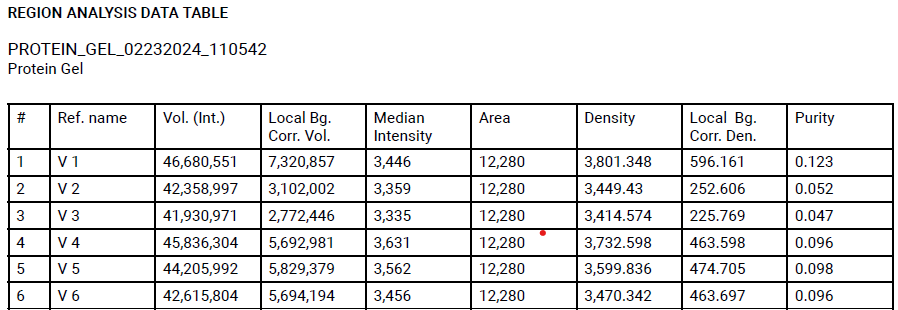 *Local Bg. Corr. Vol. shows the intensity of bands/columns with the background removed from Vol. (Int.)
Label each of the samples properly BenchMark Protein Ladder standard will be used to calculate sample concentrationMultiply values from Local Bg. Corr. Vol. by 8.5 (total concentration loaded in 5ul of the ladder) to calculate intensity per concentration (AU/ug)Divide Local Bg. Corr. Vol. by AU/ug to calculate the total amount of protein loaded (ug/column)Each sample should be divided by the number obtained from the BenchMark Protein Ladder standardDivide ug/column by 5 (ul loaded from each sample) to calculate concentration per ul (ug/ul)*Volume loaded from sample can changed adjust the last calculations